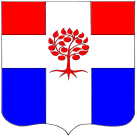 Администрациямуниципального образования Плодовское сельское поселениемуниципального образования  Приозерский муниципальный районЛенинградской областиП О С Т А Н О В Л Е Н И Еот 20 февраля 2018 года                       № 48Об утверждении программы профилактикинарушений  обязательных    требований  поиспользованию, охране,   воспроизводству    лесов   на     территории   муниципального образования    Плодовское            сельское поселение на 2018 годВ соответствии с  частью 1 статьи 8.2 Федерального закона от 26.12.2008г. № 294-ФЗ «О защите прав юридических лиц и индивидуальных предпринимателей при осуществлении государственного контроля (надзора) и муниципального контроля», Федеральным законом от 06.10.2003г. № 131-ФЗ «Об общих принципах организации местного самоуправления в Российской Федерации», на основании Устава муниципального образования Плодовское сельское поселение, администрация муниципального образования Плодовское сельское поселение ПОСТАНОВЛЯЕТ:1. Утвердить программу профилактики нарушений обязательных требований по использованию, охране, воспроизводству лесов на территории муниципального образования Плодовское сельское поселение на 2018 год (приложение).2. Опубликовать настоящее постановление на официальном сайте муниципального образования  Плодовское сельское поселение в сети Интернет. 3.   Постановление вступает в силу с момента опубликования. 4.   Контроль за исполнением настоящего постановления оставляю за собой.Глава администрации                                                                                О. В. Кустова *С полным текстом постановления можо ознакомится на официальном сайте муниципального образования Плодовское сельское поселение  plodovskoe.ru в подразделе "Нормативная база" раздела "Муниципальный контроль".Исполн.:  Лапова Д. Ю., тел.8(81379) 96-145Разосл.: Дело-3, прокуратура-1, СМИ-1